Сеялка Agro-masz SR 200
 (однодисковый сошник)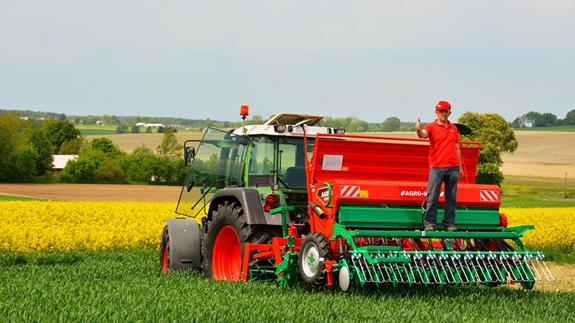 Сеялка SR – навесная сеялка, предназначена для посева зерновых и зернобобовых культур (рожь, пшеница, ячмень, овес, рапс, горох, горчица, сахарная свекла, люпин, вика посевная, сераделла, кукуруза)
            Сеялка оснащена дисковыми сошниками, ширина междурядий – 12 см, простой и надежный редуктор обеспечивает 72 скорости вращения катушек высевающих аппаратов. Сеялка оснащена как индивидуальной, так и общей системой регулировки глубины сева с гидравлическим переводом в транспортное положение. Максимальная рабочая скорость сеялки – 10 км/час. Предназначена для почв средней вязкости и тяжелых типов почв или почв с большим количеством послежатвенных остатков.Стандартная комплектация:•     Дисковые сошники на трубчатом носителе
•     Бесступенчатая коробка передач
•     Центральный и индивидуальный прижим сошников
•     Приводные колеса 16 дюймов с сельскохозяйственным протектором
•     Индивидуальный пружинный зажим закрытия борозд
•     Универсальные делимые высевающие катушки для мелких и крупных семян
•     Мешалка внутри бункера
•     Загрузочная платформа со ступенями
•     Скребок с отдельным зажимомДополнительная комплектация:•     Механическое управление технологическими дорожками
•     Электрическое управление технологическими дорожками
•     Управление технологическими дорожками с помощью компьютера
•     Рыхлители следов трактора
•     ОсвещениеТехнические характеристики* указанная может отличаться от фактической в зависимости от оборудования и конфигурации.масса является приблизительной и   Актуальная цена на сайте центрпольскойтехники.рфМодельШирина (м)Масса (кг) *АнкерныйМасса (кг) *1-дисковыйМасса (кг) *2-х дисковыйКоличество секций (шт.)Мощность (л.с.)Емкость бункера (л)SR2502.558072075019/2140 - 60450SR2702,76008008352350 - 70480SR3003.062082086023/2560 - 80550SR3503,57609409802970 - 90640SR4004,0860102010703380 - 100790